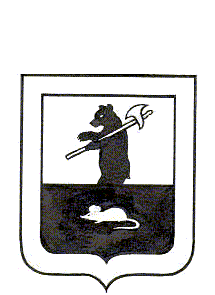 МУНИЦИПАЛЬНЫЙ СОВЕТ ГОРОДСКОГО ПОСЕЛЕНИЯ МЫШКИН  РЕШЕНИЕО назначении публичных слушаний по проекту решения Муниципального Совета городского поселения Мышкин «О принятии нового Устава городского поселения Мышкин Мышкинского муниципального района Ярославской области»Принято Муниципальным Советом городского поселения Мышкин «27» декабря 2017 годаДействуя на основании Конституции Российской Федерации, в соответствии с частью 10 статьи 44 Федерального закона от 06.10.2003 № 131-ФЗ «Об общих принципах организации местного самоуправления в Российской Федерации», решением Муниципального Совета городского поселения Мышкин от 23.05.2017 № 10 «Об утверждении Положения о публичных слушаниях в городском поселении Мышкин»Муниципальный Совет городского поселения Мышкин РЕШИЛ:1. Назначить по инициативе Муниципального Совета городского поселения Мышкин публичные слушания по обсуждению прилагаемого проекта решения Муниципального Совета городского поселения Мышкин  «О принятия нового Устава городского поселения Мышкин Мышкинского муниципального района Ярославской области» в форме рассмотрения на заседании Муниципального Совета городского поселения Мышкин с участием граждан и представителей общественности.2.  Провести публичные слушания  12.01.2018  в 14 часов 00 минут  по адресу: г. Мышкин, ул. Карла Либкнехта, д.40 (здание Администрации городского поселения Мышкин).3. Ответственность за организацию проведения публичных слушаний, освещение материалов публичных слушаний по проекту решения Муниципального Совета городского поселения Мышкин «О принятии  Устава городского поселения Мышкин Мышкинского муниципального района Ярославской области» возложить на постоянную комиссию по социальной политике и вопросам местного самоуправления (Отвагина Л.Б.). 4. Установить, что для учета предложений  по проекту решения Муниципального Совета городского поселения Мышкин «О принятии  Устава городского  поселения Мышкин Мышкинского муниципального района Ярославской области» жителями городского  поселения Мышкин  до 10.01.2018 могут быть направлены письменные обращения в Муниципальный Совет городского  поселения Мышкин (путем их передачи или направления по почте) по адресу: г. Мышкин, ул. Карла Либкнехта, д. 40. Письменное обращение гражданина должно содержать его фамилию, имя, отчество, адрес места жительства и предложение или замечание по проекту решения Муниципального Совета городского поселения Мышкин. Лица, направившие предложения и замечания, вправе отозвать их до начала обсуждения решения Муниципального Совета городского поселения Мышкин. Предложения и замечания рассматриваются при публичном обсуждении проекта решения Муниципального Совета городского поселения Мышкин, учитываются при подготовке протокола публичных слушаний и заключения о результатах публичных слушаний.Порядок участия граждан в обсуждении проекта решения Муниципального Совета городского поселения Мышкин «О принятии Устава городского поселения Мышкин Мышкинского муниципального района Ярославской области»: жители городского поселения Мышкин могут лично участвовать в обсуждении проекта решения Муниципального Совета городского поселения Мышкин  12.01.2018 в 14 часов 00 минут  по адресу:        г. Мышкин, ул. Карла Либкнехта, д. 40 (здание Администрации городского поселения Мышкин).5. Опубликовать в газете «Волжские Зори» настоящее решение и проект решения Муниципального Совета городского поселения Мышкин «О принятии Устава городского поселения Мышкин Мышкинского муниципального района Ярославской области».6. Контроль за исполнением настоящего решения возложить на постоянную комиссию  по социальной политике и вопросам местного самоуправления (Отвагина Л.Б.).7. Настоящее решение вступает в силу с момента его официального опубликования.Глава  городского                             Председатель Муниципальногопоселения  Мышкин                          Совета городского поселения Мышкин_______________ Е.В. Петров          ___________________  Р.С. Шувалов                                                                      «27» декабря  2017 года  № 27  МУНИЦИПАЛЬНЫЙ СОВЕТ ГОРОДСКОГО ПОСЕЛЕНИЯ МЫШКИНРЕШЕНИЕО принятии нового Устава городского поселения Мышкин Мышкинского муниципального района Ярославской областиПринято Муниципальным Советом городского поселения Мышкин «___» _____  2018 годаВ соответствии с частью 10 статьи 44 Федерального закона от 06.10.2003 № 131 - ФЗ «Об общих принципах организации местного самоуправления в Российской Федерации», решением Муниципального Совета городского поселения Мышкин от 23.05.2017 № 10 «Об утверждении Положения о публичных слушаниях в городском поселении Мышкин»Муниципальный Совет городского поселения Мышкин РЕШИЛ:1. Принять новый Устав городского поселения Мышкин Мышкинского муниципального района Ярославской области.2.  Со дня вступления в силу нового Устава городского поселения Мышкин Мышкинского муниципального района Ярославской области признать утратившими силу: - решение Муниципального Совета городского поселения Мышкин от 04.04.2006 № 17 «О принятии Устава городского поселения Мышкин»;- решение Муниципального Совета городского поселения Мышкин от 31.10.2006 № 31 «О внесении изменений и дополнений в Устав городского поселения Мышкин»;- решение Муниципального Совета городского поселения Мышкин от 03.04.2007 № 7 «О внесении изменений и дополнений в Устав городского поселения Мышкин»;- решение Муниципального Совета городского поселения Мышкин от 28.06.2007 № 19 «О внесении изменений и дополнений в Устав городского поселения Мышкин»;- решение Муниципального Совета городского поселения Мышкин от 17.08.2007 № 22 «О внесении изменений и дополнений в Устав городского поселения Мышкин»;- решение Муниципального Совета городского поселения Мышкин от 25.12.2007 № 40 «О внесении изменений и дополнений в Устав городского поселения Мышкин» в редакции решения Муниципального Совета городского поселения Мышкин  от 25.01.2008 № 2; - решение Муниципального Совета городского поселения Мышкин  от 10.02.2009 № 1 «О внесении изменений и дополнений в Устав городского поселения Мышкин»;- решение Муниципального Совета городского поселения Мышкин от 18.11.2009 № 4 «О внесении изменений и дополнений в Устав городского поселения Мышкин»;- решение Муниципального Совета городского поселения Мышкин от 20.07.2010 № 12 «О внесении изменений и дополнений в Устав городского поселения Мышкин»;- решение Муниципального Совета городского поселения Мышкин решение Муниципального Совета городского поселения Мышкин от 10.05.2011 № 15 «О внесении изменений и дополнений в Устав городского поселения Мышкин»;- решение Муниципального Совета городского поселения Мышкин от 27.06.2012 № 20 «О внесении изменений и дополнений в Устав городского поселения Мышкин»;- решение Муниципального Совета городского поселения Мышкин от 14.01.2013 № 1 «О внесении изменений и дополнений в Устав городского поселения Мышкин»;- решение Муниципального Совета городского поселения Мышкин от 20.06.2013 № 15 «О внесении изменений и дополнений в Устав городского поселения Мышкин»;- решение Муниципального Совета городского поселения Мышкин от 12.12.2013 № 39 «О внесении изменений и дополнений в Устав городского поселения Мышкин»;- решение Муниципального Совета городского поселения Мышкин от 27.05.2014 № 15 «О внесении изменений и дополнений в Устав городского поселения Мышкин»;- решение Муниципального Совета городского поселения Мышкин от 20.02.2015 № 4 «О внесении изменений и дополнений в Устав городского поселения Мышкин Мышкинского муниципального района Ярославской области»;- решение Муниципального Совета городского поселения Мышкин от 27.10.2016 № 29 «О внесении изменений и дополнений в Устав городского поселения Мышкин Мышкинского муниципального района Ярославской области».3. Направить настоящее решение на государственную регистрацию в Управление Министерства юстиции Российской Федерации по Ярославской области.4. Опубликовать Устав городского поселения Мышкин Мышкинского муниципального района Ярославской области после его государственной регистрации в средствах массовой информации (газета «Волжские зори»).5.  Настоящее решение вступает в силу после его государственной регистрации и официального опубликования.Глава  городского                             Председатель Муниципальногопоселения  Мышкин                          Совета городского поселения Мышкин_______________ Е.В. Петров          ___________________  Р.С. Шувалов                                                                      «_____» ______  2018 года  № ___                                                                                        Принят муниципальным Советомгородского поселения Мышкин							решение Муниципального Советагородского поселения Мышкин									от ______2018  года № ___ УСТАВгородского поселения МышкинМышкинского муниципального района Ярославской областиСОДЕРЖАНИЕСтатья 1. Общие положенияСтатья 2. Правовой статус городского поселения МышкинСтатья 3. Население городского поселения МышкинСтатья 4. Территория городского поселения МышкинСтатья 5. Границы городского поселения МышкинСтатья 6. Преобразование городского поселения МышкинСтатья 7. Официальные символы городского поселения МышкинСтатья 8. Местное самоуправление в городском поселении МышкинСтатья 9. Вопросы местного значения городского поселения МышкинСтатья 10. Права органов местного самоуправления городского поселения Мышкин на решение вопросов, не отнесенных к вопросам местного значенияСтатья 11. Осуществление органами местного самоуправления городского поселения Мышкин отдельных государственных полномочийСтатья 12. Права граждан на осуществление местного самоуправленияСтатья 13. Местный референдумСтатья 14. Голосование по отзыву депутата, Главы городского поселения Мышкин,  по вопросам изменения границ городского поселения Мышкин, преобразования городского поселения МышкинСтатья 15. Правотворческая инициатива гражданСтатья 16. Публичные слушанияСтатья 17. Собрание и конференция гражданСтатья 18. Опрос гражданСтатья 19. Обращения граждан в органы местного самоуправления городского поселения Мышкин Статья 20. Органы местного самоуправления и должностные лица местного самоуправления городского поселения МышкинСтатья 21. Муниципальный Совет городского поселения Мышкин Статья 22. Компетенция Муниципального Совета городского поселения Мышкин Статья 23. Депутаты Муниципального Совета городского поселения Мышкин Статья 24. Глава городского поселения МышкинСтатья 25. Полномочия Главы  городского поселения Мышкин Статья 26. Администрация городского поселения МышкинСтатья 27. Контрольно-счётный орган городского поселения МышкинСтатья 28. Избирательная комиссия городского поселения Мышкин Статья 29. Муниципальная службаСтатья 30. Муниципальные правовые акты городского поселения Мышкин Статья 31. Устав городского поселения Мышкин Мышкинского муниципального района Ярославской областиСтатья 32. Решения, принятые путём прямого волеизъявления гражданСтатья 33. Правовые акты Муниципального Совета городского поселения Мышкин Статья 34. Правовые акты Председателя Муниципального Совета городского поселения Мышкин Статья 35. Правовые акты Главы городского поселения Мышкин Статья 36. Подготовка муниципальных правовых актов городского поселения Мышкин Статья 37. Порядок обнародования муниципальных правовых актовСтатья 38. Отмена муниципальных правовых актов и приостановление их действияСтатья 39. Экономическая основа местного самоуправления городского поселения Мышкин  Статья 40. Муниципальное имущество городского поселения Мышкин  Статья 41. Владение, пользование и распоряжение муниципальным имуществом городского поселения Мышкин Статья 42. Бюджет городского поселения МышкинСтатья 43. Доходы бюджета городского поселения МышкинСтатья 44. Расходы бюджета городского поселения Мышкин Статья 45.   Закупки для обеспечения муниципальных нуждСтатья 46. Ответственность органов местного самоуправления и должностных лиц местного самоуправления городского поселения Мышкин Статья 47. Ответственность органов местного самоуправления городского поселения Мышкин, Главы городского поселения Мышкин и должностных лиц местного самоуправления перед государствомСтатья 48. Ответственность органов местного самоуправления и должностных лиц местного самоуправления городского поселения Мышкин  перед физическими и юридическими лицамиСтатья 49. Временное осуществление органами государственной власти отдельных полномочий органов местного самоуправления городского поселения Мышкин Статья 50. Обжалование в суд решений, принятых путём прямого волеизъявления граждан, решений и действий (бездействия) органов местного самоуправления и должностных лиц местного самоуправления городского поселения Мышкин Статья 51. Действие муниципальных правовых актов до их приведения в соответствие с настоящим УставомУ С Т А Вгородского поселения МышкинМышкинского муниципального районаЯрославской областиСтатья 1. Общие положенияУстав городского поселения Мышкин Мышкинского муниципального района Ярославской области (далее - Устав) является актом высшей юридической силы в системе муниципальных правовых актов, имеет прямое действие и применяется на всей территории городского поселения Мышкин. Настоящим Уставом регулируются вопросы организации местного самоуправления на территории городского поселения Мышкин, формы, порядок и гарантии участия населения в решении вопросов местного значения, устанавливается структура, полномочия, порядок формирования и ответственность органов и должностных лиц городского поселения Мышкин, экономические основы местного самоуправления, а также иные вопросы в соответствии с федеральным законодательством и законодательством Ярославской области.Статья 2. Правовой статус городского поселения МышкинГородское поселение Мышкин – муниципальное образование Ярославской области,  в границах которого местное самоуправление осуществляется в целях решения вопросов местного значения населением непосредственно и (или) через выборные и иные органы местного самоуправления, которые могут осуществлять отдельные государственные полномочия, передаваемые органам местного самоуправления федеральными законами и законами Ярославской области. Статья 3. Население городского поселения Мышкин1. Население городского поселения Мышкин (далее также - жители) составляют граждане Российской Федерации, постоянно или преимущественно проживающие на территории городского поселения Мышкин.Иностранные граждане, постоянно или преимущественно проживающие на территории городского поселения Мышкин, обладают при осуществлении местного самоуправления правами в соответствии с международными договорами Российской Федерации и федеральными законами.2. Население городского поселения Мышкин при осуществлении своих прав и исполнении обязанностей руководствуется Конституцией Российской Федерации, федеральными законами, законами Ярославской области и муниципальными правовыми актами.Статья 4. Территория городского поселения МышкинТерриторию городского поселения Мышкин составляют земли общего  пользования, рекреационные зоны, земли, необходимые для развития поселения, и другие земли в границах городского поселения Мышкин независимо от форм собственности и целевого назначения согласно данным государственного земельного кадастра.           Общая площадь территории городского поселения Мышкин составляет 527 гектаров.2.  Административным центром городского поселения Мышкин является город Мышкин. 	Статья 5. Границы городского поселения МышкинГраницы городского поселения Мышкин устанавливаются и изменяются законами Ярославской области в порядке, предусмотренном федеральными законами. Статья 6. Преобразование городского поселения МышкинПреобразование городского поселения Мышкин осуществляется в формах и в порядке, установленных действующим законодательством, и допускается только с учётом мнения населения. Статья 7. Официальные символы городского поселения Мышкин1. Городское поселение Мышкин имеет официальные символы, отражающие исторические, культурные, национальные и местные традиции и особенности.2. Городское поселение Мышкин имеет свой герб и флаг.3. Официальные символы городского поселения Мышкин подлежат государственной регистрации в порядке, установленном федеральным законодательством.4. Наименование, описание и порядок использования официальных символов городского поселения Мышкин устанавливаются Муниципальным Советом городского поселения Мышкин.Статья 8. Местное самоуправление в городском поселении МышкинМестное самоуправление в городском поселении Мышкин – форма осуществления народом своей власти, обеспечивающая в пределах, установленных Конституцией Российской Федерации, федеральными законами, а в случаях, установленных федеральными законами, законами Ярославской области, самостоятельное и под свою ответственность решение населением непосредственно и (или) через органы местного самоуправления вопросов местного значения, исходя из интересов населения, с учётом исторических и иных местных традиций.Статья 9. Вопросы местного значения городского поселения Мышкин1. К вопросам местного значения городского поселения Мышкин относятся:1) составление и рассмотрение проекта бюджета городского поселения Мышкин, утверждение и исполнение бюджета городского поселения Мышкин, осуществление контроля за его исполнением, составление и утверждение отчёта об исполнении бюджета городского поселения Мышкин;2) установление, изменение и отмена местных налогов и сборов городского  поселения Мышкин;3) владение, пользование и распоряжение имуществом, находящимся в муниципальной собственности городского поселения Мышкин;4) организация в границах городского поселения Мышкин  электро-, тепло-, газо -  и водоснабжения населения, водоотведения, снабжения населения топливом в пределах полномочий, установленных законодательством Российской Федерации;	5) осуществление в ценовых зонах теплоснабжения муниципального контроля за выполнением единой теплоснабжающей организацией мероприятий по строительству, реконструкции и (или) модернизации объектов теплоснабжения, необходимых для развития, повышения надежности и энергетической эффективности системы теплоснабжения и определенных для нее в схеме теплоснабжения в пределах полномочий, установленных Федеральным законом «О теплоснабжении»;	6) дорожная деятельность в отношении автомобильных дорог местного значения в границах населённых пунктов городского поселения Мышкин и обеспечение безопасности дорожного движения на них, включая создание и обеспечение функционирования парковок (парковочных мест), осуществление муниципального контроля за сохранностью автомобильных дорог местного значения в границах городского поселения Мышкин, а также осуществление иных полномочий в области использования автомобильных дорог и осуществления дорожной деятельности в соответствии с законодательством Российской Федерации;7) обеспечение проживающих в городском поселении Мышкин и нуждающихся в жилых помещениях малоимущих граждан жилыми помещениями, организация строительства и содержания муниципального жилищного фонда, создание условий для жилищного строительства, осуществление муниципального жилищного контроля, а также иных полномочий органов местного самоуправления в соответствии с жилищным законодательством;8) создание условий для предоставления транспортных услуг населению и организация транспортного обслуживания населения  в границах городского поселения Мышкин;9) участие в профилактике терроризма и экстремизма, а также в минимизации и (или) ликвидации последствий проявлений терроризма и экстремизма в границах городского поселения Мышкин;10) создание условий для реализации мер, направленных на укрепление межнационального и межконфессионального согласия, сохранение и развитие языков и культуры народов Российской Федерации, проживающих на территории городского поселения Мышкин, социальную и культурную адаптацию мигрантов, профилактику межнациональных (межэтнических) конфликтов;11) участие в предупреждении и ликвидации последствий чрезвычайных ситуаций в границах городского поселения Мышкин;12) обеспечение первичных мер пожарной безопасности в границах городского поселения Мышкин;13) создание условий для обеспечения жителей городского поселения услугами связи, общественного питания, торговли и бытового обслуживания;14) организация библиотечного обслуживания населения, комплектование и обеспечение сохранности библиотечных фондов библиотек городского поселения Мышкин;15) создание условий для организации досуга и обеспечения жителей городского поселения Мышкин услугами организаций культуры;16) сохранение, использование и популяризация объектов культурного наследия (памятников истории и культуры), находящихся в собственности городского поселения Мышкин, охрана объектов культурного наследия (памятников истории и культуры) местного (муниципального) значения, расположенных на территории городского поселения Мышкин;16) создание условий для развития местного традиционного народного художественного творчества, участие в сохранении, возрождении и развитии народных художественных промыслов в городском поселении Мышкин;17) обеспечение условий для развития на территории городского поселения Мышкин физической культуры, школьного спорта и массового спорта, организация проведения официальных физкультурно–оздоровительных и спортивных мероприятий городского поселения Мышкин;18) создание условий для массового отдыха жителей городского поселения Мышкин и организация обустройства мест массового отдыха населения, включая обеспечение свободного доступа граждан к водным объектам общего пользования и их береговым полосам;19) формирование архивных фондов городского поселения Мышкин;20) участие в организации деятельности по сбору (в том числе раздельному сбору) и транспортированию твердых коммунальных отходов;21) утверждение правил благоустройства территории городского поселения Мышкин, устанавливающих в том числе требования по содержанию зданий (включая жилые дома), сооружений и земельных участков, на которых они расположены, к внешнему виду фасадов и ограждений соответствующих зданий и сооружений, перечень работ по благоустройству и периодичность их выполнения; установление порядка участия собственников зданий (помещений в них) и сооружений в благоустройстве прилегающих территорий; организация благоустройства территории городского поселения Мышкин (включая освещение улиц, озеленение территории, установку указателей с наименованиями улиц и номерами домов, размещение и содержание малых архитектурных форм), а также использования, охраны, защиты, воспроизводства городских лесов, лесов особо охраняемых природных территорий, расположенных в границах городского поселения Мышкин;22) утверждение генеральных планов городского поселения Мышкин, правил землепользования и застройки, утверждение подготовленной на основе генеральных планов городского поселения Мышкин документации по планировке территорий, выдача разрешений на строительство (за исключением случаев, предусмотренных Градостроительным кодексом Российской Федерации, иными федеральными законами), разрешений на ввод объектов в эксплуатацию при осуществлении строительства, реконструкции объектов капитального строительства, расположенных на территории городского поселения Мышкин, утверждение местных нормативов градостроительного проектирования городского поселения Мышкин, резервирование земель и изъятие земельных участков в границах городского поселения Мышкин для муниципальных нужд, осуществление муниципального земельного контроля за использованием земель городского поселения Мышкин, осуществление в случаях, предусмотренных Градостроительным кодексом Российской Федерации, осмотров зданий, сооружений и выдача рекомендаций об устранении выявленных в ходе таких осмотров нарушений;23) присвоение адресов объектам адресации, изменение, аннулирование адресов, присвоение наименований элементам улично-дорожной сети (за исключением автомобильных дорог федерального значения, автомобильных дорог регионального или межмуниципального значения, местного значения муниципального района), наименований элементам планировочной структуры в границах городского поселения Мышкин, изменение, аннулирование таких наименований, размещение информации в государственном адресном реестре; 24) организация ритуальных услуг и содержание мест захоронения;25) организация и осуществление мероприятий по территориальной обороне и гражданской обороне, защите населения и территорий городского поселения Мышкин от чрезвычайных ситуаций природного и техногенного характера;26) создание, содержание и организация деятельности аварийно–спасательных служб и (или) аварийно–спасательных формирований на территории городского поселения Мышкин;27) осуществление мероприятий по обеспечению безопасности людей на водных объектах, охране их жизни и здоровья;28) создание, развитие и обеспечение охраны лечебно-оздоровительных местностей и курортов местного значения на территории городского поселения Мышкин, а также осуществление муниципального контроля в области использования и охраны особо охраняемых природных территорий местного значения; 29) содействие в развитии сельскохозяйственного производства, создание условий для развития малого и среднего предпринимательства;30) организация и осуществление мероприятий по работе с детьми и молодежью в городском поселении Мышкин;31) осуществление в пределах, установленных водным законодательством Российской Федерации, полномочий собственника водных объектов, информирование населения об ограничениях их использования;32) осуществление муниципального лесного контроля;33) оказание поддержки гражданам и их объединениям, участвующим в охране общественного порядка, создание условий для деятельности народных дружин;34) предоставление помещения для работы на обслуживаемом административном участке городского поселения Мышкин сотруднику, замещающему должность участкового уполномоченного полиции; 35) до 1 января 2017 года предоставление сотруднику, замещающему должность участкового уполномоченного полиции, и членам его семьи жилого помещения на период выполнения сотрудником обязанностей по указанной должности; 36) оказание поддержки социально ориентированным некоммерческим организациям в пределах полномочий, установленных статьями 31.1 и 31.3 Федерального закона от 12 января 1996 года N 7-ФЗ «О некоммерческих организациях»;37) обеспечение выполнения работ, необходимых для создания искусственных земельных участков для нужд городского поселения Мышкин, проведение открытого аукциона на право заключить договор о создании искусственного земельного участка в соответствии с федеральным законом;38) осуществление мер по противодействию коррупции в границах городского поселения Мышкин;39) участие в соответствии с Федеральным законом от 24 июля 2007 года N 221-ФЗ «О государственном кадастре недвижимости» в выполнении комплексных кадастровых работ.2. Органы местного самоуправления городского поселения Мышкин в пределах установленных полномочий вправе заключать соглашения с уполномоченными органами местного самоуправления Мышкинского муниципального района, о передаче друг другу осуществления части своих полномочий по решению вопросов местного значения за счёт межбюджетных трансфертов в соответствии с Бюджетным кодексом Российской Федерации, предоставляемых соответственно из бюджета городского поселения Мышкин  либо из бюджета Мышкинского муниципального района. Порядок заключения соглашений определяется решением Муниципального Совета городского поселения Мышкин. 3. В целях взаимодействия муниципальных образований, объединения финансовых средств, материальных и иных ресурсов для решения вопросов местного значения органы местного самоуправления городского поселения Мышкин вправе заключать договоры и соглашения с другими муниципальными образованиями, а также образовывать межмуниципальные объединения, учреждать хозяйственные общества и другие межмуниципальные организации в соответствии с федеральными законами и решениями Муниципального Совета  городского поселения Мышкин.4. Городское поселение Мышкин вправе вступить в Совет муниципальных образований Ярославской области наравне с иными муниципальными образованиями Ярославской области.5. Городское поселение Мышкин выступает участником гражданских правоотношений наравне с иными участниками гражданских правоотношений – гражданами и юридическими лицами через уполномоченные органы местного самоуправления.Статья 10. Права органов местного самоуправления городского поселения Мышкин на решение вопросов, не отнесённых к вопросам местного значения поселений 1. Органы местного самоуправления городского поселения Мышкин имеют право на:1)  создание музеев городского поселения Мышкин;2) совершение нотариальных действий, предусмотренных законодательством, в случае отсутствия в городском поселении Мышкин нотариуса;3) участие в осуществлении деятельности по опеке и попечительству;4) создание условий для осуществления деятельности, связанной с реализацией прав местных национально-культурных автономий на территории городского поселения Мышкин;5) оказание содействия национально-культурному развитию народов Российской Федерации и реализации мероприятий в сфере межнациональных отношений на территории городского поселения Мышкин;6) участие в организации и осуществлении мероприятий по мобилизационной подготовке муниципальных предприятий и учреждений, находящихся на территории городского поселения Мышкин;7) создание муниципальной пожарной охраны;8) создание условий для развития туризма;9) оказание поддержки общественным наблюдательным комиссиям, осуществляющим общественный контроль за обеспечением прав человека и содействие лицам, находящимся в местах принудительного содержания; 10) оказание поддержки общественным объединениям инвалидов, а также созданным общероссийскими общественными объединениями инвалидов организациям в соответствии с Федеральным законом от 24 ноября 1995 года № 181-ФЗ «О социальной защите инвалидов в Российской Федерации»;11) создание условий для организации проведения независимой оценки качества оказания услуг организациями в порядке и на условиях, которые установлены федеральными законами;12) предоставление гражданам жилых помещений муниципального жилищного фонда по договорам найма жилых помещений жилищного фонда социального использования в соответствии с жилищным законодательством;13) осуществление мероприятий по отлову и содержанию безнадзорных животных, обитающих на территории поселения;14) осуществление мероприятий в сфере профилактики правонарушений, предусмотренных Федеральным законом «Об основах системы профилактики правонарушений в Российской Федерации».15) оказание содействия развитию физической культуры и спорта инвалидов, лиц с ограниченными возможностями здоровья, адаптивной физической культуры и адаптивного спорта. 2. Органы местного самоуправления городского поселения  Мышкин вправе решать вопросы, указанные в части 1 настоящей статьи, участвовать в осуществлении иных государственных полномочий (не переданных им в соответствии с Федеральным законом от 6 октября 2003 года №131-ФЗ «Об общих принципах организации местного самоуправления в Российской Федерации»), если это участие предусмотрено федеральными законами, а также решать иные вопросы, не отнесенные к компетенции органов местного самоуправления других муниципальных образований, органов государственной власти и не исключенные из их компетенции федеральными законами и законами Ярославской области, за счет доходов бюджета городского поселения Мышкин, за исключением межбюджетных трансфертов, предоставленных из бюджетов бюджетной системы Российской Федерации, и поступлений налоговых доходов по дополнительным нормативам отчислений. Статья 11. Осуществление органами местного самоуправления городского поселения Мышкин отдельных государственных полномочий1. Органы местного самоуправления городского поселения Мышкин осуществляют переданные им в установленном порядке федеральными законами и законами Ярославской области отдельные государственные полномочия.2. Финансовое обеспечение отдельных государственных полномочий, переданных органам местного самоуправления городского поселения Мышкин, осуществляется за счёт субвенций, предоставленных бюджету городского поселения Мышкин из средств соответствующего бюджета, а также за счёт средств бюджета городского поселения Мышкин.  Дополнительное использование собственных материальных и финансовых ресурсов для исполнения переданных государственных полномочий осуществляется с согласия Муниципального Совета городского поселения Мышкин выраженного в решении, за которое проголосовало не менее двух третей от установленного числа депутатов.Предложения об использовании собственных материальных и финансовых ресурсов вправе направить депутаты Муниципального Совета городского поселения Мышкин, Глава городского поселения Мышкин в случае, если такие расходы предусмотрены при утверждении бюджета городского поселения Мышкин.3. Органы местного самоуправления городского поселения Мышкин участвуют в осуществлении государственных полномочий, не переданных им в соответствии со статьёй 19 Федерального закона от 6 октября 2003 года № 131-ФЗ «Об общих принципах организации местного самоуправления в Российской Федерации», в случае принятия Муниципальным Советом городского поселения Мышкин решения о реализации права на участие в осуществлении указанных полномочий. 4. Органы местного самоуправления городского поселения Мышкин вправе устанавливать за счёт средств бюджета городского поселения Мышкин (за исключением финансовых средств, передаваемых местному бюджету на осуществление целевых расходов) дополнительные меры социальной поддержки и социальной помощи для отдельных категорий граждан в независимости от наличия в Федеральных законах положений, устанавливающих указанное право.5. Предложения об использовании средств бюджета городского поселения Мышкин в Муниципальный Совет городского поселения Мышкин вправе направить Глава городского поселения Мышкин, депутаты Муниципального Совета городского поселения Мышкин.6. Органы местного самоуправления городского поселения Мышкин несут ответственность за осуществление отдельных переданных им государственных полномочий в порядке, установленном соответствующими федеральными законами и законами Ярославской области, в пределах выделенных городскому поселению Мышкин на эти цели материальных ресурсов и финансовых средств.Статья 12. Права граждан на осуществление местного самоуправления1. Граждане Российской Федерации, постоянно или преимущественно проживающие на территории городского поселения Мышкин, осуществляют своё право на местное самоуправление посредством участия в местном референдуме, посредством иных форм прямого волеизъявления, а также через Муниципальный Совет городского поселения Мышкин и иные органы местного самоуправления городского поселения Мышкин.Граждане Российской Федерации, достигшие восемнадцатилетнего возраста, постоянно или преимущественно проживающие на территории городского поселения Мышкин, имеют право участвовать в местном референдуме. 2. Иностранные граждане, постоянно или преимущественно проживающие на территории городского поселения Мышкин, обладают правами на участие в осуществлении местного самоуправления в соответствии с международными договорами Российской Федерации и федеральными законами.3. Граждане, постоянно или преимущественно проживающие на территории городского поселения Мышкин, имеют равные права на осуществление местного самоуправления независимо от пола, расы, национальности, языка, происхождения, имущественного и должностного положения, отношения к религии, убеждений, принадлежности к общественным объединениям.Статья 13. Местный референдум1. Местный референдум проводится на всей территории городского поселения Мышкин в целях решения непосредственно населением вопросов местного значения.Гарантии прав граждан на участие в местном референдуме, а также порядок подготовки и проведения местного референдума устанавливаются федеральным законом и принимаемыми в соответствии с ним законами Ярославской области.На местный референдум могут быть вынесены в установленном порядке конкретные вопросы, а также проекты правовых актов по вопросам местного значения.В местном референдуме имеют право участвовать граждане Российской Федерации, место жительства которых расположено в границах городского поселения Мышкин на основе всеобщего, равного и прямого волеизъявления при тайном голосовании.2. Решение о назначении местного референдума принимается Муниципальным Советом городского поселения Мышкин:1) по инициативе, выдвинутой гражданами Российской Федерации, имеющими право на участие в местном референдуме;2) по инициативе, выдвинутой избирательными объединениями, иными общественными объединениями, уставы которых предусматривают участие в выборах и (или) референдумах и которые зарегистрированы в порядке и сроки, установленные федеральным законом;3) по инициативе Муниципального Совета городского поселения Мышкин и Главы городского поселения Мышкин, выдвинутой ими совместно.3. Для назначения местного референдума в соответствии с пунктами 1 и 2 части 2 настоящей статьи необходимо собрать подписи в поддержку данной инициативы, количество которых устанавливается законом Ярославской области. Указанная инициатива оформляется в порядке, установленном федеральным законом и принимаемым в соответствии с ним законом Ярославской области.4. Инициатива проведения местного референдума, выдвинутая совместно Муниципальным Советом городского поселения Мышкин и Главой городского поселения Мышкин, оформляется правовыми актами Муниципального Совета городского поселения Мышкин и Главы городского поселения Мышкин. 5. Муниципальный Совет городского поселения Мышкин обязан назначить местный референдум не позднее 15 дней со дня поступления в Муниципальный Совет городского поселения Мышкин документов, на основании которых назначается местный референдум.6. Итоги голосования и принятое на местном референдуме решение подлежат официальному опубликованию (обнародованию).7. Решение, принятое на местном референдуме, подлежит обязательному исполнению на территории городского поселения Мышкин и не нуждается в утверждении какими-либо органами государственной власти, их должностными лицами или органами местного самоуправления. 8. Органы местного самоуправления городского поселения Мышкин обеспечивают исполнение принятого на местном референдуме решения в соответствии с разграничением полномочий между ними, определенным настоящим Уставом.Статья 14. Голосование по отзыву депутата, Главы городского поселения Мышкин, по вопросам изменения границ городского поселения Мышкин, преобразования городского поселения Мышкин1. Голосование по отзыву депутата Муниципального Совета городского поселения Мышкин,  Главы городского поселения Мышкин проводится по инициативе населения в порядке, установленном федеральным законом и принимаемым в соответствии с ним законом Ярославской области для проведения местного референдума.          2. Основаниями для отзыва депутата Муниципального Совета городского поселения Мышкин, Главы городского поселения Мышкин могут служить только его конкретные противоправные решения или действия (бездействие) в случае их подтверждения в судебном порядке, в том числе:- нарушение срока издания правового акта, необходимого для реализации решения, принятого путем прямого  волеизъявления  населения;- неназначение по инициативе населения собрания (конференции) граждан;- в случае, если не был дан в установленные сроки  ответ на решение собрания  (конференции) граждан городского поселения  Мышкин;3. Для проведения голосования  по отзыву депутата Муниципального Совета городского поселения Мышкин необходимо собрать в поддержку данной инициативы 5 % от числа избирателей, зарегистрированных в соответствующем  избирательном округе, но не менее 25 подписей.Для проведения голосования по отзыву Главы городского поселения Мышкин  необходимо собрать в поддержку данной инициативы 5 % от числа избирателей, зарегистрированных на территории городского поселения Мышкин, но не менее 25 подписей. 4.  Назначение и проведение голосования по отзыву депутата, Главы городского поселения Мышкин обязательно, если соблюдены порядок и сроки выдвижения инициативы проведения голосования.5. Решение о назначении голосования по отзыву депутата, Главы городского поселения Мышкин принимается Муниципальным Советом городского поселения Мышкин не позднее пятнадцати дней с момента получения от уполномоченной в соответствии с порядком, предусмотренным настоящим Уставом, избирательной комиссии  соответствующих документов  по проверке подписных листов, представленных инициативной группой.6. Решение о назначении голосования по отзыву депутата, Главы городского поселения Мышкин  подлежит официальному опубликованию не позднее чем через пять дней со дня его принятия. Сведения о месте и времени проведения заседания Муниципального Совета городского поселения Мышкин по вопросу назначения голосования по отзыву подлежат официальному опубликованию.Одновременно с решением Муниципального Совета городского поселения Мышкин  о назначении голосования по отзыву публикуется соответствующее решение суда, послужившее основанием для отзыва.7. Депутат, Глава городского поселения Мышкин  имеет право дать избирателям объяснения до момента проведения голосования по отзыву по поводу обстоятельств, выдвигаемых в качестве оснований для отзыва. Указанное право реализуется на открытом заседании Муниципального Совета городского поселения Мышкин, а также по инициативе лица, в отношении которого возбуждена процедура отзыва за счет собственных средств, путем опубликования необходимой информации в средствах массовой информации, выступления по радио и телевидению, иными, не запрещенными законом способами.Лица, инициирующие процедуру отзыва, а также лицо, ответственное за организацию заседаний Муниципального Совета городского поселения Мышкин  обязаны сообщить лицу об инициации процедуры отзыва и дате проведения заседания Муниципального Совета городского поселения Мышкин соответственно в течение двух дней с момента принятия соответствующего решения.8. Депутат, Глава городского поселения Мышкин считается отозванным, если за отзыв проголосовало не менее половины избирателей, зарегистрированных в избирательном округе городского поселения Мышкин, и с момента официального опубликования результатов этого голосования прекращают свои полномочия.9.  Итоги голосования по отзыву депутата, Главы городского поселения Мышкин и принятые решения подлежат официальному опубликованию (обнародованию). 10. В целях получения согласия населения при изменении границ городского поселения Мышкин, преобразовании городского поселения Мышкин  может проводиться голосование по вопросам изменения границ городского поселения Мышкин, преобразования городского поселения Мышкин.  11. Голосование по вопросам изменения границ городского поселения Мышкин, преобразования городского поселения Мышкин проводится на всей территории городского поселения Мышкин или на части его территории в соответствии с требованиями федерального закона.12. Голосование по вопросам изменения границ городского поселения Мышкин, преобразования городского поселения Мышкин назначается Муниципальным Советом городского поселения Мышкин и проводится в порядке, установленном федеральным законом и принимаемым в соответствии с ним законом Ярославской области для проведения местного референдума, с учётом особенностей, установленных федеральным законом.  	13. Голосование по вопросам изменения границ городского поселения Мышкин, преобразования городского поселения Мышкин считается состоявшимся, если в нём приняло участие более половины жителей  городского поселения Мышкин  или его части, обладающих избирательным правом. Согласие населения на изменение границ  городского поселения Мышкин, преобразование городского поселения Мышкин считается полученным, если за указанные изменение, преобразование проголосовало более половины принявших участие в голосовании жителей городского поселения Мышкин  или его части.14. Итоги голосования по вопросам изменения границ городского поселения Мышкин, преобразования городского поселения Мышкин и принятые решения подлежат официальному опубликованию (обнародованию).Статья 15. Правотворческая инициатива граждан1. Под правотворческой инициативой понимается право граждан вносить в Муниципальный Совет городского поселения Мышкин, Главе городского поселения Мышкин, в Администрацию городского поселения Мышкин проекты правовых актов по вопросам местного значения.2. С правотворческой инициативой может выступить инициативная группа жителей городского поселения Мышкин, обладающих избирательным правом, в порядке, установленном Муниципальным Советом городского поселения Мышкин.Минимальная численность инициативной группы граждан устанавливается нормативным правовым актом Муниципального Совета городского поселения Мышкин  и не может превышать 3 процента от числа жителей городского поселения Мышкин, обладающих избирательным правом.3. Проект муниципального правового акта, внесённый в порядке реализации правотворческой инициативы граждан, подлежит обязательному рассмотрению Муниципальным Советом городского поселения Мышкин, Главой городского поселения Мышкин, Администрацией городского поселения Мышкин в соответствии с их компетенцией с приглашением представителей инициативной группы в течение трёх месяцев со дня его внесения.4. Представителям инициативной группы граждан Муниципальный Совет городского поселения Мышкин, Глава городского поселения Мышкин, Администрация городского поселения Мышкин обеспечивают возможность изложения своей позиции при рассмотрении указанного проекта.5. Мотивированное решение, принятое по результатам рассмотрения проекта муниципального правового акта, внесённого в порядке реализации правотворческой инициативы граждан, должно быть официально в письменной форме доведено до сведения внесшей его инициативной группы граждан в течение 10 дней со дня его принятия органом или должностным лицом, которому проект был направлен.Статья 16. Публичные слушания1. Для обсуждения проектов муниципальных правовых актов городского поселения Мышкин по вопросам местного значения с участием жителей, Муниципальным Советом городского поселения Мышкин, Главой городского поселения Мышкин могут проводиться публичные слушания.2. Публичные слушания проводятся по инициативе населения, Муниципального Совета городского поселения Мышкин, Главы городского поселения Мышкин.3. Решение о назначении публичных слушаний, проводимых по инициативе населения или Муниципального Совета городского поселения Мышкин, принимает Муниципальный Совет городского поселения Мышкин, а проводимых по инициативе Главы городского поселения Мышкин – Глава городского поселения Мышкин.4. На публичные слушания в обязательном порядке выносятся:1) проект Устава городского поселения Мышкин, а также проект решения о внесении изменений и дополнений в Устав городского поселения Мышкин, кроме случаев, когда в Устав городского поселения Мышкин вносятся изменения в форме точного воспроизведения положений Конституции Российской Федерации, федеральных законов, конституции (Устава) или законов субъекта Российской Федерации в целях приведения данного Устава в соответствие с этими нормативными правовыми актами;2) проект бюджета городского поселения Мышкин  и отчёт о его исполнении;3) проект стратегии социально-экономического развития городского поселения Мышкин;4) проекты правил землепользования и застройки, проекты планировки территорий и проекты межевания территорий, за исключением случаев, предусмотренных Градостроительным кодексом Российской Федерации, проекты правил благоустройства территорий, а также вопросы предоставления разрешений на условно разрешенный вид использования земельных участков и объектов капитального строительства, вопросы отклонения от предельных параметров разрешенного строительства, реконструкции объектов капитального строительства, вопросы изменения одного вида разрешенного использования земельных участков и объектов капитального строительства на другой вид такого использования при отсутствии утвержденных правил землепользования и застройки;5) вопросы о преобразовании городского поселения Мышкин.5. Порядок организации и проведения публичных слушаний устанавливается Положением о публичных слушаниях, принимаемым Муниципальным Советом городского поселения Мышкин.Статья 17. Собрание и конференция граждан1. Для обсуждения вопросов местного значения городского поселения Мышкин, информирования населения о деятельности органов местного самоуправления городского поселения Мышкин и Главы городского поселения Мышкин могут проводиться собрания и конференции граждан (собрания делегатов) городского поселения Мышкин.2. Собрание и конференция граждан (собрание делегатов) проводятся по инициативе населения, Муниципального Совета городского поселения Мышкин, Главы городского поселения Мышкин, а также в случаях, предусмотренных уставом территориального общественного самоуправления. Собрание и конференция граждан (собрание делегатов), проводимые по инициативе Муниципального Совета городского поселения Мышкин или Главы городского поселения Мышкин, назначаются соответственно Муниципальным Советом городского поселения Мышкин  или Главой городского поселения Мышкин.Собрание и конференция граждан (собрание делегатов), проводимые по инициативе населения, назначаются Муниципальным Советом городского поселения Мышкин. 3. Собрание граждан считается правомочным, если в нем принимают участие не менее одной трети жителей городского поселения Мышкин, достигших шестнадцатилетнего возраста.Конференция граждан считается правомочной, если в ней принимают участие не менее двух третей избранных на собраниях граждан делегатов, представляющих не менее одной трети жителей городского поселения Мышкин, достигших шестнадцатилетнего возраста.4. Итоги собрания и конференции граждан (собрания делегатов) подлежат официальному опубликованию.Обращения, принятые собранием и конференцией граждан (собранием делегатов), подлежат обязательному рассмотрению органами местного самоуправления и должностными лицами городского поселения Мышкин, к компетенции которых отнесено решение содержащихся в обращениях вопросов, с направлением письменного ответа.Решения, принятые собранием и конференцией граждан (собранием делегатов), носят рекомендательный характер и подлежат рассмотрению органом либо должностным лицом городского поселения Мышкин, к которому обращено данное решение, в течение одного месяца с момента его получения с направлением письменного ответа.5. Порядок назначения и проведения собрания и конференции граждан (собрания делегатов) городского поселения Мышкин, полномочия собрания и конференции граждан (собрания делегатов), иные вопросы организации и проведения собрания и конференции граждан (собрания делегатов) определяются Муниципальным Советом городского поселения Мышкин.Статья 18. Опрос граждан1. Опрос граждан проводится на всей территории городского поселения Мышкин или на части его территории для выявления мнения населения и его учёта при принятии решений Муниципальным Советом городского поселения Мышкин и Главой городского поселения Мышкин, а также органами государственной власти Ярославской области. Результаты опроса носят рекомендательный характер. 2. В опросе могут принимать участие жители городского поселения Мышкин, обладающие избирательным правом.3. Опрос граждан проводится по инициативе:1) Муниципального Совета городского поселения Мышкин или Главы городского поселения Мышкин  – по вопросам местного значения;2) Правительства Ярославской области - для учёта мнения граждан при принятии решений об изменении целевого назначения земель городского поселения Мышкин для объектов регионального и межрегионального значения.4. Инициатива проведения опроса граждан выражается в принятии указанными органами соответствующего нормативного акта.5. Решение о проведении опроса граждан принимается Муниципальным Советом городского поселения Мышкин. 6. В решение Муниципального Совета городского поселения Мышкин о назначении опроса граждан устанавливаются:1) дата и сроки проведения опроса;2) формулировка вопроса (вопросов), предлагаемого (предлагаемых) при проведении опроса;3) методика проведения опроса;4) форма опросного листа;5) минимальная численность жителей городского поселения Мышкин, участвующих в опросе.7. Жители городского поселения Мышкин должны быть проинформированы о проведении опроса граждан не менее чем за 10 дней до его проведения.8. Финансирование мероприятий, связанных с подготовкой и проведением опроса граждан, осуществляется:1) за счёт средств местного бюджета – при проведении опроса по инициативе Муниципального Совета городского поселения Мышкин или Главы городского поселения Мышкин;2) за счёт средств областного бюджета – при проведении опроса по инициативе Правительства Ярославской области.9. Порядок назначения и проведения опроса граждан определяется Муниципальным Советом городского поселения Мышкин в соответствии с законом Ярославской области.Статья 19. Обращения граждан в органы местного самоуправления городского поселения Мышкин 1. Граждане имеют право на индивидуальные и коллективные обращения в органы местного самоуправления городского поселения Мышкин.2. Обращения граждан подлежат рассмотрению в порядке и сроки, установленные Федеральным законом от 2 мая 2006 года №59-ФЗ «О порядке рассмотрения  обращений граждан Российской Федерации». 3. За нарушение порядка и сроков рассмотрения обращений граждан должностные лица местного самоуправления несут ответственность в соответствии с законодательством Российской Федерации.Статья 20. Органы местного самоуправления и должностные лица местного самоуправления городского поселения Мышкин1. Структуру органов местного самоуправления городского поселения Мышкин составляют:1) Муниципальный Совет городского поселения Мышкин (также - Муниципальный Совет городского поселения Мышкин) – представительный орган городского поселения Мышкин;2) Глава городского поселения Мышкин (также – Глава городского поселения) – высшее должностное лицо городского поселения Мышкин;3) Администрация городского поселения Мышкин (также – Администрация городского поселения, местная Администрация) – исполнительно-распорядительный орган городского поселения Мышкин;4) Ревизионная комиссия городского поселения Мышкин  – контрольно-счётный орган городского поселения Мышкин;2. Органы местного самоуправления городского поселения Мышкин обладают правами и несут обязанности в соответствии с действующим федеральным законодательством, законодательством Ярославской области, настоящим Уставом.Органы местного самоуправления городского поселения Мышкин наделены настоящим Уставом собственными полномочиями по решению вопросов местного значения.Органы местного самоуправления городского поселения Мышкин не входят в систему органов государственной власти.3. Изменение структуры органов местного самоуправления городского поселения Мышкин осуществляется не иначе, как путём внесения изменений в настоящий Устав.4.  Решение Муниципального Совета городского поселения Мышкин об изменении структуры органов местного самоуправления городского поселения Мышкин вступает в силу не ранее чем по истечении срока полномочий Муниципального Совета городского поселения Мышкин, принявшего указанное решение, за исключением случаев предусмотренных Федеральным законом от  6 октября 2003 года № 131-ФЗ «Об общих принципах организации местного самоуправления в Российской Федерации».5. Финансовое обеспечение деятельности органов местного самоуправления городского поселения Мышкин осуществляется исключительно за счёт собственных доходов бюджета городского поселения Мышкин. Статья 21. Муниципальный Совет городского поселения Мышкин 1. Муниципальный Совет городского поселения Мышкин включает 10 депутатов, избираемых на муниципальных выборах.Срок полномочий Муниципального Совета городского поселения Мышкин  составляет пять лет.2. Муниципальный Совет городского поселения Мышкин  может осуществлять свои полномочия в случае избрания не менее двух третей от установленного числа депутатов.Заседание Муниципального Совета городского поселения Мышкин не может считаться правомочным, если на нём присутствуют менее 50 процентов от установленного числа избранных депутатов. 3. Вновь сформированный Муниципальный Совет городского поселения Мышкин собирается на первое заседание в срок, который не может превышать 30 дней со дня окончания его формирования в правомочном составе.4. Заседания  Муниципального Совета городского поселения Мышкин проводятся гласно для граждан и представителей средств массовой информации. Муниципальный Совет орган городского поселения Мышкин  может принять решение о проведении закрытого заседания. Очередные заседания Муниципального Совета городского поселения Мышкин  проводятся не реже одного раза в три месяца. Внеочередные заседания созываются по требованию Главы городского поселения Мышкин, Председателя Муниципального Совета городского поселения, а также по письменному требованию не менее половины от установленной численности депутатов. 5. Для обеспечения реализации своих полномочий Муниципальный Совет городского поселения Мышкин может образовывать постоянные комиссии (комитеты). Для рассмотрения отдельных вопросов Муниципальный Совет городского поселения Мышкин может образовывать временные комиссии.Порядок деятельности Муниципального Совета городского поселения Мышкин определяется Регламентом Муниципального Совета городского поселения Мышкин, утверждаемым решением Муниципального Совета городского поселения Мышкин.6. Председатель Муниципального Совета городского поселения Мышкин избирается Муниципальным Советом городского поселения Мышкин из своего состава тайным голосованием на первом заседании  Муниципального Совета городского поселения Мышкин  на срок полномочий Муниципального Совета городского поселения Мышкин.Председатель Муниципального Совета городского поселения Мышкин считается избранным, если за него проголосовало более половины от установленного числа депутатов Муниципального Совета городского поселения Мышкин.Заместитель Председателя Муниципального Совета городского поселения Мышкин  избирается тайным голосованием на первом заседании Муниципального Совета городского поселения Мышкин  по представлению Председателя Муниципального Совета городского поселения Мышкин или депутатов  Муниципального Совета городского поселения Мышкин. Заместитель Председателя Муниципального Совета городского поселения Мышкин  считается избранным, если за него проголосовало более половины от установленного числа депутатов Муниципального Совета городского поселения Мышкин.7. Полномочия Председателя Муниципальный Совет городского поселения Мышкин начинаются со дня его избрания и прекращаются со дня начала работы Муниципального Совета городского поселения Мышкин нового созыва.Полномочия Председателя Муниципального совета городского поселения Мышкин начинаются со дня его вступления в должность и прекращаются в день вступления в должность вновь избранного Председателя Муниципального совета городского поселения Мышкин.8. Председатель Муниципального Совета городского поселения Мышкин:1) является руководителем Муниципального Совета городского поселения Мышкин как юридического лица;2) организует деятельность Муниципального Совета городского поселения Мышкин;3) созывает очередные и внеочередные заседания  Муниципального Совета городского поселения Мышкин;4) ведет заседания Муниципального Совета городского поселения Мышкин;5) организует и ведет депутатские слушания в Муниципальном Совете городского поселения Мышкин;6) издает в пределах своих полномочий постановления и распоряжения по вопросам организации деятельности Муниципального Совета городского поселения Мышкин, подписывает решения Муниципального Совета городского поселения Мышкин;7) принимает меры по обеспечению гласности в работе  Муниципального Совета городского поселения Мышкин и учёту общественного мнения в работе Муниципального Совета городского поселения Мышкин, поддерживает связь с общественными объединениями, партиями, движениями;8) оказывает содействие депутатам  Муниципального Совета городского поселения Мышкин в осуществлении ими своих полномочий;9) руководит работой аппарата  Муниципального Совета городского поселения Мышкин;10)  решает иные вопросы организации деятельности  Муниципального Совета городского поселения Мышкин в соответствии с настоящим Уставом, положением о Муниципальном Совете городского поселения Мышкин, Регламентом Муниципального Совета городского поселения Мышкин. 9. Полномочия Муниципального Совета городского поселения Мышкин прекращаются:1) в случае принятия  Муниципальным Советом городского поселения Мышкин решения о самороспуске. Решение о самороспуске может быть принято не ранее чем через год со дня проведения первого заседания  Муниципального Совета городского поселения Мышкин в случае, если за указанное решение проголосовало не менее двух третей от установленного настоящим Уставом числа депутатов;2) в случае вступления в силу решения Ярославского областного суда о неправомочности данного состава Муниципального Совета городского поселения Мышкин, в том числе в связи со сложением депутатами своих полномочий;3) в случае принятия Ярославской областной Думой в порядке, установленном статьёй 73 Федерального закона от 6 октября 2003 года № 131-ФЗ «Об общих принципах организации местного самоуправления в Российской Федерации», закона Ярославской области о роспуске  Муниципального Совета городского поселения Мышкин.Полномочия  Муниципального Совета городского поселения Мышкин прекращаются со дня вступления в силу соответствующего закона Ярославской области;4) в случае преобразования городского поселения Мышкин, осуществляемого в соответствии с Федеральным законом от 6 октября 2003 года № 131-ФЗ «Об общих принципах организации местного самоуправления в Российской Федерации»; 5) в случае увеличения численности избирателей городского поселения Мышкин более чем на 25 процентов, произошедшего вследствие изменения границ  городского поселения Мышкин. 10. В случае досрочного прекращения полномочий  Муниципального Совета городского поселения Мышкин новый состав  Муниципального Совета городского поселения Мышкин формируется в порядке, предусмотренном частью 1 настоящей статьи.11. В случае досрочного прекращения полномочий, болезни Председателя Муниципального Совета городского поселения Мышкин и в иных случаях временного отсутствия его полномочия по организации деятельности Муниципального Совета городского поселения Мышкин, подписанию и обнародованию нормативных правовых актов, принятых  Муниципальным Советом городского поселения Мышкин,  осуществляет Заместитель Председателя Муниципального Совета городского поселения Мышкин.12. Муниципальный Совет городского поселения Мышкин обладает правами юридического лица и подлежит регистрации в качестве юридического лица в порядке, установленном действующим законодательством.13. Муниципальный Совет городского поселения Мышкин подотчётно и подконтрольно населению городского поселения Мышкин.Статья 22. Компетенция Муниципального Совета городского  поселения Мышкин 1.  В исключительной компетенции Муниципального Совета городского поселения Мышкин находятся:1) принятие Устава городского поселения Мышкин и внесение в него изменений и дополнений;2) утверждение бюджета городского поселения Мышкин  и отчёта о его исполнении;3) установление, изменение и отмена местных налогов и сборов в соответствии с законодательством Российской Федерации о налогах и сборах;4) принятие планов и программ развития городского поселения Мышкин, утверждение отчетов об их исполнении;5) определение порядка управления и распоряжения имуществом, находящимся в муниципальной собственности городского поселения Мышкин;6) определение порядка принятия решений о создании, реорганизации и ликвидации муниципальных предприятий городского поселения Мышкин; 7) определение порядка принятия решений об установлении тарифов на услуги муниципальных предприятий и учреждений городского поселения Мышкин, выполнение работ, за исключением случаев, предусмотренных федеральными законами; 8) определение порядка участия городского поселения Мышкин в организациях межмуниципального сотрудничества;9) определение порядка материально-технического и организационного обеспечения деятельности органов местного самоуправления городского поселения Мышкин;10) контроль за исполнением органами местного самоуправления и должностными лицами местного самоуправления городского поселения Мышкин полномочий по решению вопросов местного значения;11) принятие решения об удалении Главы городского поселения Мышкин в отставку.2.  К иным полномочиям Муниципального Совета городского поселения Мышкин относятся:1) принятие общеобязательных правил по вопросам местного значения городского поселения Мышкин, издание муниципальных правовых актов;2) принятие решения об инициативе проведения местного референдума, принятие решения о назначении местного референдума, муниципальных выборов;3) утверждение порядка заключения соглашений с органами местного самоуправления муниципального района, о передаче им осуществления части своих полномочий по решению вопросов местного значения за счёт межбюджетных трансфертов, предоставляемых из бюджета городского поселения  бюджету муниципального района в соответствии с Бюджетным кодексом Российской Федерации;4) реализация права законодательной инициативы в Ярославской областной Думе;5) определение порядка назначения и проведения публичных слушаний, назначение публичных слушаний;6) определение порядка назначения и проведения собрания и конференции граждан (собрания делегатов) городского поселения;7) определение порядка назначения и проведения опросов граждан, назначение опросов граждан;8) установление официальных символов, наград и почётных званий городского поселения Мышкин;9) осуществление текущего контроля за исполнением бюджета городского поселения Мышкин;10) регулирование бюджетного процесса в городском поселении Мышкин;11) образование контрольно-счётного органа городского поселения Мышкин;12) принятие решений о предоставлении налоговых льгот;13) регулирование земельных отношений в пределах полномочий, предоставленных федеральными законами и законами Ярославской области; 14) утверждение схем территориального планирования городского поселения Мышкин, утверждение подготовленной на основе схемы территориального планирования городского поселения Мышкин документации по планировке территории;15) определение порядка предоставления жилых помещений специализированного муниципального жилого фонда;16) определение доли прибыли муниципальных предприятий, остающейся после уплаты налогов и иных обязательных платежей, подлежащей перечислению в бюджет городского поселения Мышкин;17) определение порядка и условий приватизации муниципального имущества городского поселения Мышкин;18)  принятие решений о предоставлении муниципальных гарантий;19) принятие решений о выпуске и размещении муниципальных займов; 20) утверждение по представлению Главы городского поселения Мышкин структуры Администрации городского поселения Мышкин;21) принятие решений об участии городского поселения Мышкин в союзах и ассоциациях, организациях межмуниципального сотрудничества;22) утверждение перечня должностных лиц, уполномоченных составлять протоколы об административных правонарушениях, предусмотренных Законом Ярославской области от 3 декабря 2007 года № 100-з «Об административных правонарушениях»;23) иные полномочия, отнесённые к компетенции Муниципального Совета городского поселения Мышкин, установленные действующим законодательством и настоящим Уставом.Статья 23. Депутаты Муниципального Совета городского поселения Мышкин1. Депутат Муниципального Совета городского поселения Мышкин (далее - депутат) в соответствии с федеральными законами, законами Ярославской области уполномочен решать вопросы местного значения в пределах компетенции, установленной действующим законодательством в интересах населения, постоянно или преимущественно проживающего на территории городского поселения Мышкин.2. Полномочия депутата Муниципального Совета городского поселения Мышкин  начинаются со дня его избрания и заканчиваются в день начала работы Муниципального Совета городского поселения Мышкин нового созыва.Срок полномочий депутата Муниципального Совета городского поселения Мышкин, избранного в состав Собрания депутатов Мышкинского  муниципального района, начинается со дня принятия Муниципальным Советом городского поселения Мышкин решения об избрании его депутатом Собрания депутатов Мышкинского муниципального района и прекращаются со дня истечения срока его полномочий как депутата Муниципального Совета городского поселения Мышкин.3. Депутаты осуществляют свои полномочия на непостоянной основе. 4. Депутат обладает правом правотворческой инициативы.5. Депутату в соответствии с Законом Ярославской области гарантируются:1)  условия для беспрепятственного осуществления своих полномочий;2) условия  работы, обеспечивающие исполнение своих полномочий;3) возмещение расходов, связанных с осуществлением полномочий.Порядок предоставления указанных гарантий устанавливается решением Муниципального Совета городского поселения Мышкин.6. Депутат вправе иметь помощников. Число помощников депутата, их права и обязанности, а также возможность их работы по трудовому договору определяются решением Муниципального Совета городского поселения Мышкин.7. Ответственность за нарушение депутатом своих обязанностей наступает в случаях и в порядке, установленном федеральными законами.8. Полномочия депутата прекращаются досрочно в случае:1) смерти;2) отставки по собственному желанию;3) признания судом недееспособным или ограниченно дееспособным;4) признания судом безвестно отсутствующим или объявления умершим;5) вступления в отношении его в законную силу обвинительного приговора суда;6) выезда за пределы Российской Федерации на постоянное место жительства;7) прекращения гражданства Российской Федерации, прекращения гражданства иностранного государства - участника международного договора Российской Федерации, в соответствии с которым иностранный гражданин имеет право быть избранным в органы местного самоуправления, приобретения им гражданства иностранного государства либо получения им вида на жительство или иного документа, подтверждающего право на постоянное проживание гражданина Российской Федерации на территории иностранного государства, не являющегося участником международного договора Российской Федерации, в соответствии с которым гражданин Российской Федерации, имеющий гражданство иностранного государства, имеет право быть избранным в органы местного самоуправления;8) отзыва избирателями;9) досрочного прекращения полномочий Муниципального Совета городского поселения Мышкин; 10) призыва на военную службу или направления на заменяющую её альтернативную гражданскую службу;11) в иных случаях, установленных федеральными законами.9. Депутат должен соблюдать ограничения, запреты, исполнять обязанности, которые установлены Федеральным законом от 25 декабря 2008 года № 273-ФЗ «О противодействии коррупции» и другими федеральными законами. Полномочия депутата прекращаются досрочно в случае несоблюдения ограничений, запретов, неисполнения обязанностей, установленных Федеральным законом от 25 декабря 2008 года № 273-ФЗ «О противодействии коррупции», Федеральным законом от 3 декабря 2012 года N 230-ФЗ «О контроле за соответствием расходов лиц, замещающих государственные должности, и иных лиц их доходам», Федеральным законом от 7 мая 2013 года № 79-ФЗ «О запрете отдельным категориям лиц открывать и иметь счета (вклады), хранить наличные денежные средства и ценности в иностранных банках, расположенных за пределами территории Российской Федерации, владеть и (или) пользоваться иностранными финансовыми инструментами».Статья 24. Глава городского поселения Мышкин1. Глава городского поселения Мышкин является высшим должностным лицом городского поселения Мышкин, обладающим собственными полномочиями по решению вопросов местного значения.   Главой городского поселения Мышкин  может быть избран гражданин Российской Федерации, достигший на день голосования 21 года, а также иностранный гражданин, постоянно проживающий на территории городского поселения Мышкин (на основании международных договоров Российской Федерации).2. Глава городского поселения Мышкин избирается Муниципальным Советом городского поселения Мышкин из числа кандидатов, представленных конкурсной комиссией по результатам конкурса, и возглавляет местную администрацию.Порядок проведения конкурса по отбору кандидатур на должность Главы городского поселения Мышкин устанавливается Муниципальным Советом городского поселения Мышкин. Порядок проведения конкурса должен предусматривать опубликование условий конкурса, сведений о дате, времени и месте проведения не позднее чем за 20 дней до дня проведения конкурса.Кандидатом на должность Главы городского поселения Мышкин может быть зарегистрирован гражданин, который на день проведения конкурса не имеет в соответствии с Федеральным законом от 12 июня 2002 года № 67-ФЗ «Об основных гарантиях избирательных прав и права на участие в референдуме граждан Российской Федерации» ограничений пассивного избирательного права для избрания выборным должностным лицом местного самоуправления.Общее число членов конкурсной комиссии в городском поселении Мышкин устанавливается Муниципальным Советом городского поселения Мышкин. Половина членов конкурсной комиссии назначается Муниципальным Советом городского поселения Мышкин, а другая половина – Главой Мышкинского муниципального района.Муниципальному Совету городского поселения Мышкин для проведения голосования по кандидатурам на должность Главы городского поселения Мышкин представляется не менее двух зарегистрированных конкурсной комиссией кандидатов.3. Глава городского поселения Мышкин исполняет свои полномочия на постоянной основе.Срок полномочий Главы городского поселения Мышкин составляет пять лет. Полномочия Главы городского поселения Мышкин начинаются со дня вступления его в должность и прекращаются в день вступления в должность вновь избранного Главы городского поселения Мышкин. Глава городского поселения Мышкин вступает в должность не позднее, чем на десятый день после официального опубликования решения Муниципального Совета городского поселения Мышкин об избрании Главы городского поселения Мышкин.В течение трех дней после вступления в должность Главы городского поселения Мышкин прежний Глава городского поселения Мышкин осуществляет передачу дел вновь избранному Главе городского поселения Мышкин.4. Главе городского поселения Мышкин в соответствии с законом Ярославской области гарантируются:1) оплата труда;2) ежегодный оплачиваемый отпуск;3) пенсионное обеспечение;4) условия для беспрепятственного осуществления своих полномочий;5) необходимые условия работы;6) возмещение расходов, связанных с осуществлением полномочий.Порядок предоставления указанных гарантий устанавливается решением Муниципального Совета городского поселения Мышкин.5.  Глава городского поселения Мышкин не вправе:	1) заниматься предпринимательской деятельностью лично или через доверенных лиц, участвовать в управлении коммерческой организацией или в управлении некоммерческой организацией (за исключением участия в управлении совета муниципальных образований Ярославской области Российской Федерации, иных объединений муниципальных образований, политической партией, участия в съезде (конференции) или общем собрании иной общественной организации, жилищного, жилищно-строительного, гаражного кооперативов, садоводческого, огороднического, дачного потребительских кооперативов, товарищества собственников недвижимости), кроме случаев, предусмотренных федеральными законами, и случаев, если участие в управлении организацией осуществляется в соответствии с законодательством Российской Федерации от имени органа местного самоуправления;2) заниматься иной оплачиваемой деятельностью, за исключением преподавательской, научной и иной творческой деятельности. При этом преподавательская, научная и иная творческая деятельность не может финансироваться исключительно за счет средств иностранных государств, международных и иностранных организаций, иностранных граждан и лиц без гражданства, если иное не предусмотрено международным договором Российской Федерации или законодательством Российской Федерации;3) входить в состав органов управления, попечительских или наблюдательных советов, иных органов иностранных некоммерческих неправительственных организаций и действующих на территории Российской Федерации их структурных подразделений, если иное не предусмотрено международным договором Российской Федерации или законодательством Российской Федерации. 6. Глава городского поселения Мышкин должен соблюдать ограничения, запреты, исполнять обязанности, которые установлены Федеральным законом от 25 декабря 2008 года № 273-ФЗ «О противодействии коррупции» и другими федеральными законами. Полномочия  Главы городского поселения Мышкин прекращаются досрочно в случае несоблюдения ограничений, запретов, неисполнения обязанностей, установленных Федеральным законом от 25 декабря 2008 года  № 273-ФЗ «О противодействии коррупции», Федеральным законом от 3 декабря 2012 года № 230-ФЗ «О контроле за соответствием расходов лиц, замещающих государственные должности, и иных лиц их доходам», Федеральным законом от 7 мая 2013 года № 79-ФЗ «О запрете отдельным категориям лиц открывать и иметь счета (вклады), хранить наличные денежные средства и ценности в иностранных банках, расположенных за пределами территории Российской Федерации, владеть и (или) пользоваться иностранными финансовыми инструментами».7. Полномочия  Главы городского поселения Мышкин прекращаются досрочно в случае:1) смерти;2) отставки по собственному желанию;3) удаления в отставку по основаниям, предусмотренным настоящим Уставом; 4) отрешения от должности в соответствии со статьей 74 Федерального закона от 6 октября 2003 года № 131-ФЗ «Об общих принципах организации местного самоуправления в Российской Федерации»; 5) признания судом недееспособным или ограниченно дееспособным;6) признания судом безвестно отсутствующим или объявления умершим;7) вступления в отношении его в законную силу обвинительного приговора суда;8) выезда за пределы Российской Федерации на постоянное место жительства;9) прекращения гражданства Российской Федерации, прекращения гражданства иностранного государства - участника международного договора Российской Федерации, в соответствии с которым иностранный гражданин имеет право быть избранным в органы местного самоуправления, приобретения им гражданства иностранного государства либо получения им вида на жительство или иного документа, подтверждающего право на постоянное проживание гражданина Российской Федерации на территории иностранного государства, не являющегося участником международного договора Российской Федерации, в соответствии с которым гражданин Российской Федерации, имеющий гражданство иностранного государства, имеет право быть избранным в органы местного самоуправления;10) отзыва избирателями;11) установленной в судебном порядке стойкой неспособности по состоянию здоровья осуществлять полномочия  Главы городского поселения Мышкин;12) преобразования городского поселения Мышкин, осуществляемого в соответствии со статьёй 13 Федерального закона от 6 октября 2003 года  № 131-ФЗ «Об общих принципах организации местного самоуправления в Российской Федерации»;13) увеличения численности избирателей городского поселения Мышкин более чем на 25 процентов, произошедшего  вследствие изменения границ городского поселения Мышкин.8. Полномочия Главы городского поселения Мышкин прекращаются досрочно также в связи с утратой доверия Президента Российской Федерации в случае несоблюдения  Главой городского поселения Мышкин, его (её) супругой (супругом)  и несовершеннолетними детьми запрета, установленного Федеральным законом от 7 мая 2013 года № 79-ФЗ «О запрете отдельным категориям лиц открывать и иметь счета (вклады), хранить наличные денежные средства и ценности в иностранных банках, расположенных за пределами территории Российской Федерации, владеть и (или) пользоваться иностранными финансовыми инструментами».9. Основаниями для удаления Главы городского поселения Мышкин  в отставку являются:1) решения, действия (бездействие) Главы городского поселения Мышкин, повлекшие (повлекшее) наступление последствий, предусмотренных пунктами 2 и 3 части 1 статьи 75 Федерального закона от 6 октября 2003  года  № 131-ФЗ «Об общих принципах организации местного самоуправления в Российской Федерации»;2) неисполнение в течение трех и более месяцев обязанностей по решению вопросов местного значения, осуществлению полномочий, предусмотренных Федеральным законом от 6 октября 2003  года № 131-ФЗ  «Об общих принципах организации местного самоуправления в Российской Федерации», иными федеральными законами, настоящим Уставом, и (или) обязанностей по обеспечению осуществления органами местного самоуправления городского поселения Мышкин отдельных государственных полномочий, переданных органам местного самоуправления городского поселения Мышкин федеральными законами и законами Ярославской области;3) неудовлетворительная оценка деятельности Главы городского поселения Мышкин Муниципальным Советом городского поселения Мышкин по результатам его ежегодного отчета перед Муниципальным Советом городского поселения Мышкин, данная два раза подряд;	4) несоблюдение ограничений, запретов, неисполнение обязанностей, которые установлены Федеральным законом от 25 декабря 2008 года N 273-ФЗ "О противодействии коррупции", Федеральным законом от 3 декабря 2012 года N 230-ФЗ "О контроле за соответствием расходов лиц, замещающих государственные должности, и иных лиц их доходам", Федеральным законом от 7 мая 2013 года N 79-ФЗ "О запрете отдельным категориям лиц открывать и иметь счета (вклады), хранить наличные денежные средства и ценности в иностранных банках, расположенных за пределами территории Российской Федерации, владеть и (или) пользоваться иностранными финансовыми инструментами";	5) допущение Главой городского поселения Мышкин, местной администрацией, иными органами и должностными лицами местного самоуправления городского поселения Мышкин и подведомственными организациями массового нарушения государственных гарантий равенства прав и свобод человека и гражданина в зависимости от расы, национальности, языка, отношения к религии и других обстоятельств, ограничения прав и дискриминации по признакам расовой, национальной, языковой или религиозной принадлежности, если это повлекло нарушение межнационального и межконфессионального согласия и способствовало возникновению межнациональных (межэтнических) и межконфессиональных конфликтов.10. Глава городского поселения Мышкин представляет Муниципальному Совету городского поселения Мышкин ежегодные отчеты о результатах своей деятельности, о результатах деятельности местной Администрации и иных подведомственных ему органов местного самоуправления, в том числе о решении вопросов, поставленных Муниципальным Советом городского поселения Мышкин.Статья 25. Полномочия  Главы городского поселения Мышкин1. Глава городского поселения Мышкин:1) представляет городское поселение Мышкин  в отношениях с органами местного самоуправления других муниципальных образований, органами государственной власти, гражданами и организациями, без доверенности действует от имени городского поселения Мышкин;2) подписывает и обнародует в порядке, установленном настоящим Уставом нормативные правовые акты, принятые Муниципальным Советом городского поселения Мышкин;3) издает в пределах своих полномочий правовые акты;4) вправе требовать созыва внеочередного заседания Муниципального Совета городского поселения Мышкин;5) обеспечивает осуществление органами местного самоуправления городского поселения Мышкин полномочий по решению вопросов местного значения и отдельных государственных полномочий, переданных органам местного самоуправления федеральными законами и законами  Ярославской области;6) формирует Администрацию городского поселения Мышкин на основе структуры Администрации городского поселения Мышкин, утверждённой  Муниципальным Советом городского поселения Мышкин;7) обеспечивает подготовку и проведение местного референдума, голосования по вопросам изменения границ, преобразования городского поселения Мышкин;8) выступает совместно с Муниципальным Советом городского поселения Мышкин с инициативой проведения местного референдума;9) организует выполнение планов и программ комплексного социально-экономического развития городского поселения Мышкин;10) принимает меры по обеспечению и защите интересов городского поселения Мышкин;11) участвует в заседаниях  Муниципального Совета городского поселения Мышкин;12) представляет на рассмотрение  Муниципального Совета городского поселения Мышкин:а) проект бюджета городского поселения Мышкин и отчёт об его исполнении;б) планы и программы социально-экономического развития городского поселения Мышкин, отчёты об их исполнении;в) проекты решений Муниципального Совета городского поселения Мышкин об установлении, изменении или отмене местных налогов и сборов, а также иных правовых актов, предусматривающих расходы за счёт средств бюджета городского поселения Мышкин; 13) подписывает от имени городского поселения Мышкин, Администрации городского поселения Мышкин договоры и соглашения;14) осуществляет личный приём граждан, рассматривает предложения, заявления и жалобы граждан, принимает по ним решения;15) обеспечивает выполнение требований законодательства о государственной тайне в местной администрации;16) осуществляет иные полномочия в соответствии с действующим законодательством, настоящим Уставом и муниципальными правовыми актами.2.  В случае досрочного прекращения полномочий Главы городского поселения Мышкин либо применения к нему по решению суда мер процессуального принуждения в виде заключения под стражу или временного отстранения от должности его полномочия временно исполняет заместитель Главы Администрации городского поселения Мышкин.Во время осуществления указанных в настоящем пункте полномочий, замещающее лицо не вправе:1) назначать на должность или освобождать от нее руководителя структурного подразделения;2) утверждать или изменять структуру Администрации городского поселения Мышкин;3) изменять положение о структурном подразделении  Администрации городского поселения Мышкин;4) утверждать или изменять штатную численность и  штатное расписание Администрации городского поселения Мышкин;5) инициировать преобразование городского поселения Мышкин и изменение его границ.Статья 26. Администрация городского поселения Мышкин1. Администрация городского поселения Мышкин является исполнительно-распорядительным органом городского поселения Мышкин, наделённым настоящим Уставом полномочиями по решению вопросов местного значения городского поселения Мышкин, а также полномочиями для осуществления отдельных государственных полномочий, переданных органам местного самоуправления городского поселения Мышкин  федеральными законами и законами Ярославской области.2. Главой местной Администрации является Глава городского поселения Мышкин. Структура местной Администрации  утверждается Муниципальным Советом городского поселения Мышкин по представлению Главы городского поселения Мышкин.3. К полномочиям Администрации городского поселения Мышкин относится: 1) обеспечение исполнения  полномочий органов местного самоуправления городского поселения Мышкин  по реализации вопросов местного значения;2) осуществление отдельных государственных полномочий, переданных органам местного самоуправления федеральными законами и законами Ярославской области;3) составление и исполнение бюджета городского поселения Мышкин;4) разработка предложений по установлению местных налогов и сборов, контроль за их поступлением;5) разработка и реализация планов и программ развития городского поселения Мышкин, подготовка отчёта об их исполнении;6) владение, пользование и распоряжение имуществом, находящимся в муниципальной собственности городского поселения Мышкин в порядке, установленном Муниципальным Советом городского поселения Мышкин;7) подготовка проектов решений Муниципального Совета городского поселения Мышкин по вопросам, отнесённым к полномочиям городского поселения Мышкин;8) создание, реорганизация и ликвидация муниципальных предприятий и учреждений, финансирование муниципальных учреждений, 9) осуществление закупок товаров, работ, услуг для обеспечения муниципальных нужд;10) осуществление международных и внешнеэкономических связей в соответствии с федеральными законами;11) организация и осуществление мероприятий по мобилизационной подготовке муниципальных предприятий и учреждений, находящихся на территории городского поселения Мышкин;12) по вопросам осуществления муниципального контроля: - организация и осуществление муниципального контроля на территории городского поселения Мышкин;- разработка административных регламентов осуществления муниципального контроля в соответствующих сферах деятельности;- организация и проведение мониторинга эффективности муниципального контроля в соответствующих сферах деятельности, показатели и методика проведения которого утверждаются Правительством Российской Федерации;- определение перечня должностных лиц Администрации городского поселения Мышкин, уполномоченных в соответствии с Законом Ярославской области от 29.05.2013  № 30-з «Об отдельных вопросах производства по делам об административных правонарушениях» составлять протоколы об административных правонарушениях, предусмотренных Кодексом Российской Федерации об административных правонарушениях. 13) определение специально отведенных мест для проведения встреч депутатов с избирателями, а также определение перечня помещений, предоставляемых органами местного самоуправления для проведения встреч депутатов с избирателями, и порядка их предоставления;	14) осуществление полномочий в соответствии с Федеральным законом от 06 марта 2006 года  № 35-ФЗ «О противодействии терроризму»;15) осуществление иных полномочий в соответствии с действующим законодательством и настоящим Уставом.4. Решения по вопросам, отнесённым к компетенции Администрации городского поселения Мышкин, оформляются правовыми актами Администрации городского поселения Мышкин.5. Администрация городского поселения Мышкин  обладает правами юридического лица и подлежит государственной регистрации в качестве юридического лица в установленном порядке.Статья 27. Контрольно-счётный орган городского поселения Мышкин 1.  Ревизионная комиссия городского поселения Мышкин  – контрольно-счётный орган местного самоуправления городского поселения Мышкин, осуществляющий контроль за исполнением бюджета городского поселения Мышкин (также – местного бюджета), соблюдением установленного порядка подготовки и рассмотрения проекта местного бюджета, отчёта о его исполнении, а также контроль за соблюдением установленного порядка управления и распоряжения имуществом, находящимся в муниципальной собственности.  2. Порядок организации и деятельности ревизионной комиссии городского поселения Мышкин  определяется Федеральным законом от 7 февраля 2011 года № 6-ФЗ «Об общих принципах организации и деятельности контрольно-счётных органов субъектов Российской Федерации и муниципальных образований», Федеральным законом от 6 октября 2003 года №131-ФЗ «Об общих принципах организации местного самоуправления в Российской Федерации», Бюджетным кодексом Российской Федерации, другими федеральными законами и иными нормативными правовыми актами Российской Федерации, муниципальными нормативными правовыми актами. В случаях и порядке, установленных федеральными законами, правовое регулирование организации и деятельности ревизионной комиссии городского поселения Мышкин   осуществляется также законами Ярославской области. 3. Ревизионная комиссия городского поселения Мышкин образуется Муниципальным Советом городского поселения Мышкин  и подотчётна ему. 4. Ревизионная комиссия городского поселения Мышкин обладает правами юридического лица и подлежит государственной регистрации в качестве юридического лица в установленном порядке.Статья 28. Избирательная комиссия городского поселения Мышкин  1. Избирательная комиссия городского поселения Мышкин  организует подготовку и проведение выборов, местного референдума, голосование по отзыву  депутата Муниципального Совета городского поселения Мышкин и Главы городского поселения Мышкин, голосования по  вопросам изменения границ, преобразования городского поселения Мышкин.2. Избирательная комиссия городского поселения Мышкин формируется Муниципальным Советом городского поселения Мышкин. Порядок формирования и полномочия избирательной комиссии устанавливаются федеральным законом и принимаемым в соответствие с ним законом Ярославской области. Избирательная комиссия городского поселения Мышкин состоит из 10 человек и избирается сроком на 5 лет. Статья 29. Муниципальная службаПравовое регулирование муниципальной службы, включая требования к должностям муниципальной службы, определение статуса муниципального служащего, условия и порядок прохождения муниципальной службы, осуществляется федеральным законом, а также принимаемыми в соответствии с ним законами Ярославской области, настоящим Уставом  и иными муниципальными правовыми актами.Статья 30.  Муниципальные правовые акты городского поселения Мышкин 1. Систему муниципальных правовых актов городского поселения Мышкин  образуют:1) Устав городского поселения Мышкин Мышкинского муниципального района, правовые акты, принятые на местном референдуме;2) нормативные и иные правовые акты Муниципального Совета городского поселения Мышкин;3) правовые акты Главы городского поселения Мышкин;4) правовые акты  Администрации городского поселения Мышкин.2. Муниципальные правовые акты в соответствии с требованиями действующего законодательства подлежат обязательному исполнению на всей территории городского поселения Мышкин.За неисполнение муниципальных правовых актов граждане, руководители организаций, должностные лица органов государственной власти и должностные лица органов местного самоуправления несут ответственность в соответствии с федеральными законами и законами Ярославской области.3. Муниципальные правовые акты не должны противоречить Конституции Российской Федерации, федеральным законам и иным нормативным правовым актам Российской Федерации, Уставу Ярославской области, законам и иным нормативным правовым актам Ярославской области.4. Муниципальные правовые акты городского поселения Мышкин  вступают в силу со дня их принятия либо со дня, указанного в самом акте, за исключением случаев, установленных федеральным законодательством и настоящим Уставом. 5.  Правовые акты органов местного самоуправления и должностных лиц местного самоуправления городского поселения Мышкин могут быть обжалованы заинтересованными государственными органами, юридическими лицами и гражданами в судебном порядке, а также опротестованы и обжалованы прокурором в установленном порядке.Статья 31. Устав городского поселения Мышкин Мышкинского муниципального района1. Устав городского поселения Мышкин Мышкинского муниципального района является актом высшей юридической силы в системе муниципальных правовых актов, имеет прямое действие и применяется на всей территории городского поселения Мышкин.2. Проект Устава, проект решения Муниципального Совета городского поселения Мышкин о внесении изменений и дополнений в Устав в установленном порядке выносятся на публичные слушания и подлежат официальному опубликованию с одновременным опубликованием (обнародованием) установленного Муниципальным Советом городского поселения Мышкин  порядка учёта предложений по проекту Устава, проекту указанного муниципального правового акта, а также порядка участия граждан в его обсуждении.Не требуется официальное опубликование (обнародование) порядка учёта предложений по проекту муниципального правового акта о внесении изменений и дополнений в Устав, а также порядка участия граждан в его обсуждении в случае, когда в Устав вносятся изменения в форме точного воспроизведения положений Конституции Российской Федерации, федеральных законов, конституции (Устава) или законов субъекта Российской Федерации в целях приведения данного устава в соответствие с этими нормативными правовыми актами.	3. Устав, решение о внесении изменений и дополнений в Устав принимается Муниципальным Советом городского поселения Мышкин большинством в две трети голосов от установленной численности депутатов Муниципального Совета  городского поселения Мышкин.4.  Устав, решение о внесении изменений и дополнений в Устав подлежат государственной регистрации в установленном действующим законодательством порядке.5. Глава городского поселения Мышкин обязан опубликовать (обнародовать)  зарегистрированные Устав, решение о внесении изменений и дополнений в Устав в течение семи дней со дня его поступления из территориального органа уполномоченного федерального органа исполнительной власти в сфере регистрации уставов муниципальных образований. 6.  Устав, решение о внесении изменений и дополнений в Устав подлежат официальному опубликованию после их государственной регистрации и вступают в силу после их официального опубликования. Статья 32. Решения, принятые путём прямого волеизъявления граждан1. Решение вопросов местного значения непосредственно жителями городского поселения Мышкин осуществляется путём прямого волеизъявления населения городского поселения Мышкин, выраженного на местном референдуме. 2. Если для реализации принятого на местном референдуме решения требуется принятие (издание) нормативного правового акта,  Муниципальный Совет городского поселения Мышкин, Администрация городского поселения Мышкин, в компетенцию которых входит данный вопрос, обязаны в течение 15 дней со дня вступления в силу решения, принятого на референдуме, определить срок подготовки и (или) принятия соответствующего муниципального правового акта. Указанный срок не может превышать три месяца.3. Нарушение срока издания муниципального правового акта, необходимого для реализации решения, принятого путём прямого волеизъявления населения, является основанием для отзыва Главы городского поселения Мышкин или досрочного прекращения полномочий Муниципального Совета городского поселения Мышкин.Статья 33. Правовые акты Муниципального Совета городского поселения Мышкин 1. Муниципальный Совет городского поселения Мышкин по вопросам, отнесённым к его компетенции федеральными законами, законами Ярославской области, настоящим Уставом, принимает решения, устанавливающие правила, обязательные для исполнения на территории городского поселения Мышкин, решение об удалении Главы городского поселения Мышкин в отставку, а также решения по вопросам организации деятельности Муниципального Совета городского поселения Мышкин и по иным вопросам, отнесённым к его компетенции федеральными законами, законами Ярославской области, и настоящим  Уставом.Решения Муниципального Совета городского поселения Мышкин, устанавливающие правила, обязательные для исполнения на территории городского поселения Мышкин, принимаются большинством голосов от установленной численности депутатов Муниципального Совета городского поселения Мышкин, если иное не установлено федеральным законом от 6 октября 2003 года № 131-ФЗ «Об общих принципах организации местного самоуправления в Российской Федерации».Решение Муниципального Совета городского поселения Мышкин об удалении Главы городского поселения Мышкин в отставку принимается, если за него проголосовало не менее двух третей от установленной численности депутатов Муниципального Совета городского поселения Мышкин.2. Принятые Муниципальным Советом городского поселения Мышкин  решения в форме нормативного правового акта в течение 10 дней подлежат подписанию и обнародованию Главой городского поселения Мышкин. Статья 34.  Правовые акты  Председателя Муниципального Совета городского поселения Мышкин   Председатель Муниципального Совета городского поселения Мышкин в пределах своих полномочий, установленных настоящим Уставом и решениями  Муниципального Совета городского поселения Мышкин, издает постановления и распоряжения по вопросам организации деятельности  Муниципального Совета городского поселения Мышкин, подписывает решения Муниципального Совета городского поселения Мышкин.Статья 35. Правовые акты Главы городского поселения Мышкин 1. По вопросам, отнесённым к компетенции Администрации городского поселения Мышкин федеральными законами, законами Ярославской области, настоящим Уставом и нормативными правовыми актами  Муниципального Совета городского поселения Мышкин, Глава городского поселения Мышкин издаёт:1) постановления Администрации городского поселения Мышкин по вопросам местного значения и вопросам, связанным с осуществлением отдельных государственных полномочий, переданных органам местного самоуправления городского поселения Мышкин федеральными законами и законами Ярославской области;2) распоряжения Администрации городского поселения Мышкин по вопросам организации работы Администрации городского поселения Мышкин.2. Постановления Администрации городского поселения Мышкин вступают в силу с момента опубликования в установленном настоящим Уставом порядке, если иное не указано в самом постановлении.Распоряжения Администрации городского поселения Мышкин вступают в силу с момента их подписания, если иное не указано в распоряжении.3. Глава городского поселения Мышкин издает постановления и распоряжения по иным вопросам, отнесенным к его компетенции настоящим Уставом в соответствии с Федеральным законом от 6 октября 2003 года  №131-ФЗ «Об общих принципах организации местного самоуправления в Российской Федерации», другими Федеральными законами.Статья 36.  Подготовка муниципальных правовых актов городского поселения Мышкин 1. Право внесения проектов муниципальных правовых актов принадлежит депутатам Муниципального Совета городского поселения Мышкин, Председателю Муниципального Совета городского поселения Мышкин, Главе городского поселения Мышкин, ревизионной комиссии городского поселения Мышкин, прокурору Мышкинского района, избирательной комиссии городского поселения Мышкин  по вопросам, входящим в её компетенцию.2.  Порядок внесения проектов муниципальных правовых актов, перечень и форма прилагаемых к ним документов устанавливаются нормативным правовым актом Муниципального Совета городского поселения Мышкин, нормативным правовым актом Администрации городского поселения Мышкин, на рассмотрение которых выносятся указанные проекты.Статья 37. Порядок обнародования муниципальных правовых актов1. Обнародование муниципальных нормативных правовых актов Муниципального Совета городского поселения Мышкин  осуществляется Главой городского поселения Мышкин  путём подписания и направления для официального опубликования в печатное средство массовой информации.Подписание и официальное опубликование нормативного правового акта,  принятого Муниципальным Советом городского поселения Мышкин, осуществляется Главой городского поселения Мышкин  в течение 10 дней с момента  принятия указанного нормативного правового акта. 2. Обнародование муниципальных правовых актов Администрации городского поселения Мышкин осуществляется Главой  городского поселения Мышкин путём подписания и направления для официального опубликования в печатное средство массовой информации.Официальное опубликование правовых актов Администрации городского поселения Мышкин осуществляется Главой	городского поселения Мышкин в  течение 10 дней с момента  принятия указанного правового акта.3. Иную подлежащую обнародованию информацию, в том числе официальную, органы и должностные лица городского поселения Мышкин направляют для опубликования в пределах полномочий, установленных настоящим Уставом, иными муниципальными правовыми актами. 4. Финансирование расходов по официальному опубликованию муниципальных правовых актов осуществляется за счёт средств бюджета городского поселения Мышкин.5.  Муниципальные правовые акты подлежат опубликованию в печатных изданиях, а также могут быть доведены до всеобщего сведения (обнародованы) через средства массовой информации, направлены в адрес государственных органов, иных муниципальных образований Ярославской области, должностных лиц, предприятий, учреждений, организаций.Статья 38. Отмена муниципальных правовых актов и приостановление их действия1.  Муниципальные правовые акты могут быть отменены или действие их приостановлено в порядке и в случаях, установленных действующим законодательством.2. Действие муниципального правового акта, не имеющего нормативного характера, незамедлительно приостанавливается принявшим (издавшим) его органом местного самоуправления или должностным лицом местного самоуправления в случае получения соответствующего предписания Уполномоченного при Президенте Российской Федерации по защите прав предпринимателей, выданного в соответствии с законодательством Российской Федерации об уполномоченных по защите прав предпринимателей.  Об исполнении полученного предписания Администрация городского поселения Мышкин или должностные лица местного самоуправления обязаны сообщить Уполномоченному при Президенте Российской Федерации по защите прав предпринимателей в трёхдневный срок, а Муниципальный Совет городского поселения Мышкин – не позднее трёх дней со дня принятия ими решения.Статья 39. Экономическая основа местного самоуправления городского поселения Мышкин  1. Экономическую основу местного самоуправления городского поселения Мышкин  составляют находящееся в муниципальной собственности имущество, средства бюджета городского поселения Мышкин  (далее также - местного бюджета), а также имущественные права городского поселения Мышкин.2. Муниципальная собственность признаётся и защищается государством наравне с иными формами собственности.Статья 40. Муниципальное имущество городского поселения Мышкин  1. В собственности городского поселения Мышкин  может находиться:1) имущество, предназначенное для решения городским поселением Мышкин  вопросов местного значения, установленных частью 1 статьи 9 настоящего Устава;2) имущество, предназначенное для осуществления отдельных государственных полномочий, переданных органам местного самоуправления городского поселения Мышкин, в случаях, установленных федеральными законами и законами Ярославской области, а также имущество, предназначенное для осуществления отдельных полномочий, переданных в порядке, предусмотренном частью 2 статьи 9 настоящего Устава;3) имущество, предназначенное для обеспечения деятельности органов местного самоуправления и должностных лиц местного самоуправления, муниципальных служащих, работников муниципальных предприятий и учреждений в соответствии с нормативными правовыми актами  Муниципального Совета городского поселения Мышкин;4) имущество, необходимое для решения вопросов, право решения, которых предоставлено органам местного самоуправления городского поселения Мышкин   федеральными законами и которые не отнесены к вопросам местного значения городского поселения Мышкин;5) имущество, предназначенное для решения вопросов местного значения в соответствии с пунктом 5 части 1 статьи 50 Федерального закона от 6 октября 2003 года № 131-ФЗ «Об общих принципах организации местного самоуправления в Российской Федерации».2. В случаях возникновения у городского поселения Мышкин   права собственности на имущество, не соответствующее требованиям статьи 50 Федерального закона от 6 октября 2003 года № 131-ФЗ «Об общих принципах организации местного самоуправления в Российской Федерации»,  указанное имущество подлежит перепрофилированию (изменению целевого назначения имущества) либо отчуждению. Порядок и сроки отчуждения такого имущества устанавливаются федеральным законом. Статья 41. Владение, пользование и распоряжение муниципальным имуществом городского поселения Мышкин 1. От имени городского поселения Мышкин  Администрация городского поселения Мышкин: 1) осуществляет правомочия собственника в отношении муниципального имущества в соответствии с требованиями действующего законодательства в порядке, установленном решениями Муниципального Совета городского поселения Мышкин, в том числе:а) передаёт муниципальное имущество во временное или в постоянное пользование физическим и юридическим лицам, органам государственной власти и органам местного самоуправления иных муниципальных образований, отчуждает, совершает иные сделки в соответствии с федеральными законами;б) осуществляет приватизацию муниципального имущества; 2) обладает правом создавать муниципальные предприятия и учреждения, участвовать в создании хозяйственных обществ, в том числе межмуниципальных, необходимых для осуществления полномочий по решению вопросов местного значения.2. Доходы от использования и приватизации муниципального имущества городского поселения Мышкин  поступают в бюджет городского поселения Мышкин.3. Администрация городского поселения Мышкин  ведёт реестр муниципального имущества городского поселения Мышкин, в порядке, установленном уполномоченным Правительством Российской Федерации федеральным органом исполнительной власти.Статья 42. Бюджет городского поселения Мышкин1. Городское поселение Мышкин имеет собственный бюджет (местный бюджет).2. Бюджет городского поселения Мышкин  - форма образования и расходования денежных средств, предназначенных для финансового обеспечения задач и функций местного самоуправления городского поселения Мышкин, в расчете на очередной финансовый год и плановый период.3. Бюджет городского поселения Мышкин является составной частью консолидированного бюджета Мышкинского муниципального района.   4. Составление и рассмотрение проекта местного бюджета, утверждение и исполнение местного бюджета, осуществление контроля за его исполнением, составление и утверждение отчета об исполнении местного бюджета осуществляются органами местного самоуправления городского поселения Мышкин самостоятельно с соблюдением требований, установленных Бюджетным кодексом Российской Федерации на основании Положения о бюджетном процессе, утверждаемого Муниципальным Советом городского поселения Мышкин.5. Проект бюджета городского поселения Мышкин разрабатывается Администрацией городского поселения Мышкин на основании прогноза социально-экономического развития городского поселения Мышкин и вносится Администрацией  городского поселения Мышкин для утверждения Муниципальным Советом городского поселения Мышкин не позднее 15 ноября текущего года, в порядке, установленном действующим бюджетным законодательством.6. Проект местного бюджета, решение об утверждении местного бюджета, годовой отчет о его исполнении, ежеквартальные сведения о ходе исполнения местного бюджета и о численности муниципальных служащих органов местного самоуправления, работников муниципальных учреждений с указанием фактических расходов на оплату их труда подлежат официальному опубликованию.7. Исполнение бюджета городского поселения Мышкин  производится в соответствии с Бюджетным кодексом Российской Федерации. 	Статья 43. Доходы бюджета городского поселения Мышкин Формирование доходов бюджета городского поселения Мышкин  осуществляется в соответствии с бюджетным законодательством Российской Федерации, законодательством о налогах и сборах и законодательством об иных обязательных платежах.Статья 44. Расходы бюджета городского поселения Мышкин 1. Формирование расходов бюджета городского поселения Мышкин  осуществляется в соответствии с расходными обязательствами городского поселения Мышкин, устанавливаемыми и исполняемыми органами местного самоуправления городского поселения Мышкин в соответствии с требованиями Бюджетного кодекса Российской Федерации.2.  Исполнение расходных обязательств городского поселения Мышкин   осуществляется за счет средств  бюджета городского поселения Мышкин в соответствии с требованиями Бюджетного кодекса Российской Федерации. 	Статья 45. Закупки для обеспечения муниципальных нужд1. Закупки товаров, работ, услуг для обеспечения муниципальных нужд осуществляются в соответствии с законодательством Российской Федерации о контрактной системе в сфере закупок товаров, работ, услуг для обеспечения государственных и муниципальных нужд.2. Закупки товаров, работ, услуг для обеспечения муниципальных нужд осуществляются за счёт средств бюджета городского поселения Мышкин.3. Порядок формирования, обеспечения размещения, исполнения и контроля за исполнением муниципального заказа устанавливается в соответствии с федеральными законами и иными нормативными правовыми актами Российской Федерации.Статья 46. Ответственность органов местного самоуправления и должностных лиц местного самоуправления городского поселения Мышкин Органы местного самоуправления и должностные лица местного самоуправления городского поселения Мышкин  несут ответственность перед населением городского поселения Мышкин, государством, физическими и юридическими лицами в соответствии с федеральными законами. Статья 47. Ответственность органов местного самоуправления городского поселения Мышкин, Главы городского поселения Мышкин и должностных лиц местного самоуправления перед государством1. Ответственность органов местного самоуправления городского поселения Мышкин,  Главы городского поселения Мышкин и должностных лиц местного самоуправления перед государством наступает на основании решения соответствующего суда в случае нарушения ими Конституции Российской Федерации, федеральных конституционных законов, федеральных законов, Устава Ярославской области, законов Ярославской области, настоящего Устава, а также в случае ненадлежащего осуществления указанными органами и должностными лицами переданных им отдельных государственных полномочий.2. Ответственность Муниципального Совета городского поселения Мышкин  перед государством наступает в результате его роспуска в порядке и в случаях, установленных действующим законодательством.3. Ответственность Главы городского поселения Мышкин перед государством наступает в результате отрешения от должности в порядке и в случаях, установленных действующим законодательством.Статья 48. Ответственность органов местного самоуправления и должностных лиц местного самоуправления городского поселения Мышкин  перед физическими и юридическими лицамиОтветственность органов местного самоуправления и должностных лиц местного самоуправления городского поселения Мышкин перед физическими и юридическими лицами наступает в порядке, установленном федеральными законами.Статья 49. Временное осуществление органами государственной власти отдельных полномочий органов местного самоуправления городского поселения Мышкин Временное осуществление органами государственной власти отдельных полномочий органов местного самоуправления городского поселения Мышкин осуществляется в порядке и в случаях, установленных федеральными законами.Статья 50. Обжалование в суд решений, принятых путём прямого волеизъявления граждан, решений и действий (бездействия) органов местного самоуправления и должностных лиц местного самоуправления городского поселения Мышкин Решения, принятые путём прямого волеизъявления граждан, решения и действия (бездействие) органов местного самоуправления и должностных лиц местного самоуправления городского поселения Мышкин могут быть обжалованы в суд или арбитражный суд в установленном законом порядке.Статья 51. Действие муниципальных правовых актов до их приведения в соответствие с настоящим Уставом Муниципальные правовые акты, принятые до вступления в силу настоящего Устава, применяются в части, не противоречащей настоящему Уставу.